Inscription à retourner avant le 15 décembre 2016NOM et Prénom………………………………………………………………………………………Date de naissance……………………………………………………………….Adresse……………………………………………………………………………………………………………………………………………………………………………………………………………………………………………….Code postal…………………………Ville……………………………………………………………. Tél…………………………………………………@ (Écrire lisiblement)…………………………………………………………………………………………....................Pour les mineurs Tél (parent)…………………………………………………@ (Écrire lisiblement) (parent)…………………………………………………………………………………………....................Eglise …………………………………………………… 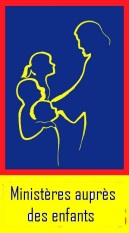 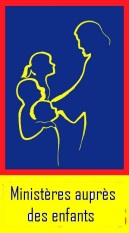 